ПРЕДШКОЛСКА УСТАНОВА“НАША РАДОСТ“ЛУЧАНИ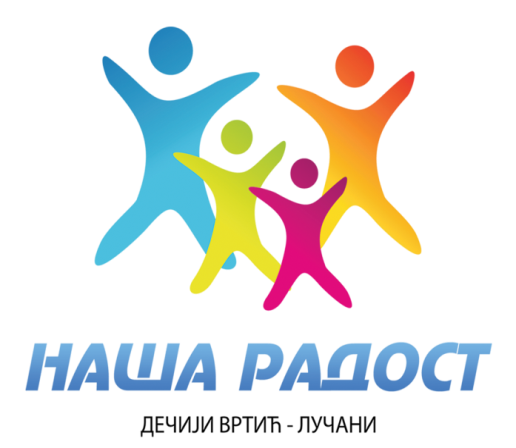 КУЋНИ РЕДПроцес пријема у установуПријем у Установу спроводи се кроз пријаву и склапање уговора сваког августа у години.У случају да остане места у неким васпитним групама, врши се накнадни упис.За упис детета потребни су следећи документи:Извод из матичне књиге рођених дететаПотврда о здравственом стању дететаУговор који потписују   оба  родитеља  Лична карта родитељаСвако пријављено дете се уводи у евиденцију.Ток радаВаспитно- образовна година Установе почиње 1. септембра и траје до 31. августа наредне године. Установа је отворена сваког радног дана од 6,00 до 16,00 часова.Викендом Установа не ради.Током целог радног времена, деци је обезбеђен надзор васпитача односно стручног сарадника и медицинских сестара.Због безбедности деце, врата објекта се закључавају у 7,45 а отварају после ручка у 14,00  часова.Дневни распоред активности:06,00-07,45  - Пријем деце06,00-06,30  - Јутарње дежурство07,45-08,00   -Jутарње активности, припрема за доручак08,00 -08,30  - Доручак08,30-11,30  - Васпитно-образовне активности10,30-11,00  -Ужина11,00-13,30  -Активни и пасивни одмор13,30-14,15 - Ручак14,15-15,30 - Васпитно-образовне активности15,30-16,00  -Послеподневно дежурствоУслови и правила дневног боравка децеЗа евентуалне незгоде које се десе на улици Установа не сноси одговорност.      Малолетници или остале особе могу долазити по децу у вртић само уз писмену молбу родитеља који се бележи у Дневник  рада васпитача.Сва деца која су напунила 5,5 година по закону се третирају као предшколци, стога су обавезни да похађају Припремни предшколски програм, те могу изостати из истог само из оправданих разлога.Континуирани изостанци повлаче за собом опомену након које просветни инпектор локалне самоуправе предузима потребне законске кораке.Молимо поштоване родитеље, да васпитаче на пријему деце или издавању не задржавају и ометају без потребе. Разговори са васпитачем морају бити унапред договорени у времену кад су оба васпитача са децом или у данима Отворених врата, на којима родитељ може добити детаљне информације о свом детету.Васпитање и образовање деце се врши по важећем васпитно-образовном пограму Установе.Право сваког детета је да добије образовање примерено његовим способностима и интересовању.Новчана средства за трошкове боравка у Установи покривају се са 80% од стране оснивача (општина Лучани) и 20% од стране корисника услуга тј. родитеља. Рачун за услуге плаћа се најкасније до 15-ог у месецу за предходни месец.Уколико се обавезе не измире ни до краја месеца нисмо у могућности да примимо дете у Установу тј. бићемо принуђени да једнострано раскинемо уговор. Изузеци су деца која похађају Припремни предшколски програм у целодневном боравку, која ће због неплаћања бити  исписана из истог и преусмерена на полудневни боравак.Здравствено-безбедносна правила УстановеЗдравствена контрола деце у Установи се врши недељно од стране медицинске сестре која ради на пословима превентивне здравствене неге.Оправданим изостанком се сматрају унапред пријављени дани од стране родитеља, а у случају обољења, потребно је приложити здравствено оправдање од стране педијатра.Родитељи који су позвани да узму дете из вртића, због болести,обавезни су да при поновном доласку детета у Установу донесу потврду педијатра да дете мозе бити у групи.Васпитачима је забрањено давање лекова деци, послатих од куће. Изузетак су деца која су на дугорочним терапијама (епилепсија,дијабетес и сл.) чији су родитељи дужни да обавесте Установу, како би иста у  том случају упутила сестру на превентиви на обуку давања оваквих терапија.Довођење болесне деце са температуром, под терапијом антибиотика, средстава за кашаљ није дозвољено због безбедности детета, као и очувању здравља остале деце у групи.  У оваквим случајевима васпитач је обавезан да одбије пријем деце.У случају да се дете разболи у вртићу, родитељ је обавезан, да у најкраћем могућем року од момента обавештења од стране васпитача, дође по дете у вртић (зато је јако битно да родитељи благовремено обавесте васпитаче о промени контакт телефона). По поновном доласку таквог детета у Установу, родитељ је дужан да донесе потврду педијатра да дете може бити у колективу.У случајевима да дете болује од заразне болести, родитељ је дужан да обавести Установу, како би иста предузела превентивне мере даљег ширења заразе.У просторије сервирања и припремања хране, право уласка имају само запослена лица Установе са одговарајућим санитарним прегледом.Родитељима је боравак у просторијама за васпитно-образовни рад дозвољен искључиво за време унапред договорених прилика (дани за родитеље, отворена врата, родитељски састанци, радионице, прославе, приредбе) и то у обући која је предвиђена за боравак у радној соби.Директор и медицинска сестра на превентиви оджавају редовно контакт са педијатром и стоматологом у циљу организовања систематских прегледа.У случају појаве вашки, препорука Савета родитеља, Управног одбора и стручних служби Установе је да се родитељима препоручи да деца, због комплексности проблема и повезаности са другом децом, буду удаљена из групе док се проблем не санира што ће констатовати медицинска сестра или васпитач.Уколико се тај проблем или било који други случај хигијенске или здравствене запуштености континуирано понавља а родитељи не реаугују правилно на упозорења васпитача у том смислу, Установа ће сматрати да се ради о занемаривању детета о чему ће бити обавештен Центар за социјални рад.Права детета,а обавеза родитеља, је да дете у Установу долази одморено, чисто, очешљано у чистој и уредној гаредероби.Такође је важно да сва деца поседују обућу за боравак у радној соби (патофне) као и резервну одећу за децу млађих узраста.Заштитно –одбрамбени прописи у погледу децеЗапослени у Установи су обавезни, ради здравствене и телесне безбедности деце, да разјасне и укажу на могуће опасности у току појединих активности, да утврде правила са децом, шта су очекивања и нежељени поступци у њиховом понашању и опхођењу.Већ на самом почетку васпитно-образовне године, за време активности у вртићу , као што су: излети, шетње и друга организована дешавања, обраћамо пажњу деци на исправно понашање, правилно понашање у саобраћају и правилно руковање алатима и приборима.Упознавање и упозоравање се изводи на нивоу примереном узрасту деце. Извођење тих активности се благовремено и редовно бележи у Дневник рада васпитача и исто мора бити уз сагласност родитеља.У случају да се несрећа ипак догоди (било у Установи или ван ње), задаци васпитача су следећи:пружање помоћи, санирање повредепревоз до лекара, односно по потреби обавештење хитне помоћи од стране васпитачаобавештавање родитељаУстанова купује само играчке са назначеном декларацијом. Васпитач је обавезан да прочита упутство и евентуална упозорења на могуће опасности означене у упутству, те да их користи по предложеном.Родитељи су у обавези да њихова  деца не доносе у вртић драгоцени накит, играчке или друге предмете, јер Установа није у могућности да одговара за исте.У Установи предмет надзора васпитача је дете а не ствари које се одлажу у гардеробне ормаре, и у случају нестанка ствари у истом, Установа не сноси оговорност.Оштре, шиљате предмете, који су потенцијални извор опасности, је СТРОГО ЗАБРАЊЕНО уносити у зграду вртића као и било какву храну.Упозоравају се родитељи да деца не доносе у вртић жваке, бомбоне јер су велики извор опасности ( дете се лако може загрцнути, што може бити кобно).Процеси у случају ванредних стањаЗа ванредно стање се сматрају све оне појаве, дешавања која нису предвиђена и која ометају, онемогућују устаљени процес васпитно-образовног рада, односно угрожавају здавље или сигурност деце и запосланих у вртићу, која  доводе у опасност објекат и опрему у њему.За ванредну ситуацију се посебно сматрају:- природне непогоде, катастрофе- пожар- експлозијаУ најкраћем року треба обавестити сво особље у згради након чега започиње евакуација деце из објекта.Извођење деце из опасног објекта као и надзор приликом окупљања и ишчекивања одговорност је васпитача.До обавештења родитеља и одласка деце васпитачу није дозвољено да напусте место окупљања.Израда и ток васпитно-образовних принципа са родитељимаДете које похађа вртић васпитано је да воли и поштује друге, да поштује одрасле, да зна да се прилагоди другима, да зна да културно комуницира, да буде пристојно.Зато се од родитеља очекује културно опхођење, да својим говором, понашањем  и изледом покажу добар пример својој деци.Особе које су у припитом стању или под негативним дејством било којих других средстава и као такви нису присебни, те својим понашањем вређају васпитаче, раднике у Установи, децу,  или особе које долазе по децу, ће бити одстрањени из вртића и држани ван зидова објекта законским путем.Евентуалне конфликте никад не решавајте грубошћу, помоћи ћемо вам и показати пример у решавању ваших ,,проблема“.У нади за успехом нашег труда, молимо родитеље, да ове принципе користе и јачају код своје деце и код куће.Немојте пред децом бити насилни, не користите негативне изразе, немојте упућивати негативне критике  туђој деци, на њихово порекло, на вртић и раднике у њему.Немојте инспирисати децу на свађу и негативне поступке.Вртић је јавна и васпитно-образовна институција и као таква има кодекс понашања који обавезује све, како запослене тако и оне који су у посети, и подразумева и лично понашање и опхођење, и облачење.Зато се моле родитељи да у Установу не улазе оскудно одевени (у папучама, кратким сукњама и панталонама, деколтираним мајицама и сл.)Развијањем васпитних принципа позитивним примером утичемо на то да већ у предшколској доби деца стекну основе културног понашања, како би их поносно ,,пустили“ из вртића.Због добробити деце, молимо вас за разумевање и придржавање овог кућног реда.ЗАВРШНЕ ОДРЕДБЕКућни ред ступа на снагу и важи за родитеље деце која похађају вртић, за запослене и све друге који се било којим послом нађу у Установи.Кућни ред, као правило понашања доноси Управни одбор, а претходно разматрају Педагошки колегијум и Савет родитеља Установе.Кућни ред ступа на снагу и примењује се наредног дана од дана доношења.Кућни ред су размотрили и прихватили чланови педагошког колегијума, савета родитеља и управног одборУПРАВА  ВРТИЋА